ESTILOS DE APRENDIZAJE: GENERALIDADESPor Pablo Cazau1. El concepto de estilo de aprendizajeEs posible definir el concepto de estilo de aprendizaje con una caracterización de Keefe (1988) recogida por Alonso et al (1994:104): “los estilos de aprendizaje son los rasgos cognitivos, afectivos y fisiológicos que sirven como indicadores relativamente estables, de cómo los alumnos perciben interacciones y responden a sus ambientes de aprendizaje”.Los rasgos cognitivos tienen que ver con la forma en que los estudiantes estructuran los contenidos, forman y utilizan conceptos, interpretan la información, resuelven los problemas, seleccionan medios de representación (visual, auditivo, kinestésico), etc. Los rasgos afectivos se vinculan con las motivaciones y expectativas que influyen en el aprendizaje, mientras que los rasgos fisiológicos están relacionados con el biotipo y el biorritmo del estudiante.El término ‘estilo de aprendizaje’ se refiere al hecho de que cada persona utiliza su propio método o estrategias a la hora de aprender. Aunque las estrategias varían según lo que se quiera aprender, cada uno  tiende a desarrollar ciertas preferencias o tendencias globales, tendencias que definen un estilo de aprendizaje. Se habla de una tendencia general, puesto que, por ejemplo, alguien que casi siempre es auditivo puede en ciertos casos utilizar estrategias visuales.Cada persona aprende de manera distinta a las demás: utiliza diferentes estrategias, aprende con diferentes velocidades e incluso con mayor o menor eficacia incluso aunque tengan las mismas motivaciones, el mismo nivel de instrucción, la misma edad o estén estudiando el mismo tema. Sin embargo (Sin mención de autor, 2000), más allá de esto, es importante no utilizar los estilos de aprendizaje como una herramienta para clasificar a los alumnos en categorías cerradas, ya que la manera de aprender evoluciona y cambia constantemente.Revilla (1998) destaca, finalmente, algunas características de los estilos de aprendizaje: son relativamente estables, aunque pueden cambiar; pueden ser diferentes en situaciones diferentes; son susceptibles de mejorarse; y cuando a los alumnos se les enseña según su propio estilo de aprendizaje, aprenden con más efectividad.En general (Woolfolk, 1996:126), los educadores prefieren hablar de ‘estilos de aprendizaje’, y los psicólogos de ‘estilos cognoscitivos’.Otros autores, por último, sugieren hablar de ‘preferencias de estilos de aprendizaje’ más que de ‘estilos de aprendizaje’. Para Woolfolk (Woolfolk, 1996:128), las preferencias son una clasificación más precisa, y se definen como las maneras preferidas de estudiar y aprender, tales como utilizar imágenes en vez de texto, trabajar solo o con otras personas, aprender en situaciones estructuradas o no estructuradas y demás condiciones pertinentes como un ambiente con o sin música, el tipo de silla utilizado, etc. La preferencia de un estilo particular tal vez no siempre garantice que la utilización de ese estilo será efectiva. De allí que en estos casos ciertos alumnos pueden beneficiarse desarrollando nuevas formas de aprender.2. Modelos de estilos de aprendizajeLos distintos modelos y teorías existentes sobre estilos de aprendizaje ofrecen un marco conceptual que nos permita entender los comportamientos diarios en el aula, como se relacionan con la forma en que están aprendiendo los alumnos y el tipo de acción que pueden resultar más eficaces en un momento dado.Existe una diversidad de concepciones teóricas que han abordado, explícitamente o implícitamente, los diferentes ‘estilos de aprendizaje’. Todas ellas tienen su atractivo, y en todo caso cada cual la seleccionará según qué aspecto del proceso de aprendizaje le interese.Así, por ejemplo, Kolb se refiere a los estilos activo, reflexivo, teórico y pragmático (Alonso et al, 1994:104), mientras que otros tienen en cuenta los canales de ingreso de la información. En este último sentido se consideran los estilos visual, auditivo y kinestésico, siendo el marco de referencia, en este caso, la Programación Neurolinguística, una técnica que permite mejorar el nivel de comunicación entre docentes y alumnos mediante el empleo de frases y actividades que comprendan las tres vías de acceso a la información: visual, auditiva y táctil (Pérez Jiménez, 2001).Es así que se han intentado clasificar (Sin mención de autor, 2001a) las diferentes teorías sobre estilos de aprendizaje a partir de un criterio que distingue entre selección de la información (estilos visual, auditivo y kinestésico), procesamiento de la información (estilos lógico y holístico), y forma de empleo de la información (estilos activo, reflexivo, teórico y pragmático). Debe tenerse presente que en la práctica esos tres procesos están muy vinculados. Por ejemplo, el hecho de seleccionar la información visualmente, ello afectará la manera de organizarla o procesarla.En otras ocasiones, se ha enfatizado el tipo de inteligencia de acuerdo a la concepción de inteligencias múltiples de Gardner, y en otras se tuvo en cuenta la dominancia cerebral de acuerdo al modelo Herrmann (cuadrantes cortical izquierdo y derecho, y límbico izquierdo y derecho).Otro modelo es el de Felder y Silverman (Sin mención de autor, 2002), que podríamos calificar como el modelo de las cuatro categorías bipolares, considera cuatro categorías donde cada una se extiende entre dos polos opuestos: activo/reflexivo, sensorial/intuitivo, visual/verbal y secuencial/global. Como puede advertirse, este es un modelo mixto que incluye algunos estilos de aprendizaje de otros modelos ya descriptos.Modelos de estilos de aprendizaje descriptos en esta Guía3. Otros modelos de estilos de aprendizajeExisten otros modelos de estilos de aprendizaje que no serán desarrollados en la presente Guía, y que mencionamos a continuación de manera suscinta.1) Modelo que atiende a las necesidades del aprendiz (necesidades ambientales, necesidades emocionales, necesidades sociales y necesidades fisiológicas). Por ejemplo, las necesidades ambientales tienen que ver con los sonidos, la iluminación, o la temperatura del lugar de aprendizaje, las necesidades emocionales con la motivación, la independencia, etc., las necesidades sociales con quien estudia (solo, con un adulto, en grupo), y las necesidades fisiológicas con la alimentación, la necesidad de moverse y la hora del día óptima para aprender. Askew (Askew, 2000).2) Modelo que atiende al nivel de impulsividad en el aprendizaje, y que distingue un estilo impulsivo y uno reflexivo. El impulsivo es un estilo de respuesta rápida pero con frecuencia incorrecta, mientras que el reflexivo es un estilo de respuesta lenta, cuidadosa y correcta. Para aprender a ser más reflexivos, una estrategia es la autoinstrucción (hablar con uno mismo a través de los pasos de una tarea) (Woolfolk, 1996:126).3) Witkin ha identificado un estilo campo-dependiente y un estilo campo-independiente. El estilo campo-dependiente tiende a percibir el todo, sin separar un elemento del campo visual total. Estas personas tienen dificultades para enfocarse en un aspecto de la situación, seleccionar detalles o analizar un patrón en diferentes partes. Tienden a trabajar bien en grupos, buena memoria para la información social y prefieren materias como literatura o historia. El estilo campo-independiente, en cambio, tiende a percibir partes separadas de un patrón total. No son tan aptos para las relaciones sociales, pero son buenos para las ciencias y las matemáticas. (Witkin, Moore y Goodenough, 1977).4) Otros modelos, por último, (Sin mención de autor, 2001) han enfatizado las modalidades activas y pasivas de aprendizaje: hay quienes prefieren recibir pasivamente la información ya procesada y necesitar un tutor para aprender, mientras que otros prefieren procesar ellos mismos la información y organizarse a su manera para aprender sin depender de pautas estructuradas por otros. Dicho de otra manera, el pasivo prefiere la regulación externa del aprendizaje (el profesor y el programa tienen el control del aprendizaje), mientras que el activo prefiere controlar su propio proceso por autorregulación.4. Integración de modelosEn principio, resulta posible integrar los modelos de estilos de aprendizaje. Un avance en este sentido es la propuesta de Martha M. Perea Robayo (2003), para la cual en general las teorías sobre los estilos de aprendizaje confluyen en cuatro categorías, tal como se aprecia en el siguiente cuadro:Señala Perea Robayo (2003) que “es importante utilizar estos modelos como una alternativa para analizar el trabajo cognitivo de los niños y niñas así como la práctica pedagógica, pero en ningún caso, como una herramienta para clasificar a las personas en categorías cerradas e inflexibles”.5. Estilos de aprendizaje y estilos de enseñanzaApenas analizamos las características de los diferentes estilos de aprendizaje de los alumnos, resulta concebible pensarlos también como estilos de enseñanza de los docentes.Hay quienes destacan (Sin mención de autor, 2002) que con frecuencia surgen desajustes entre los estilos de aprendizaje de los alumnos y los estilos de enseñanza de sus profesores, y que algunas dificultades de aprendizaje pueden deberse a este tipo de desajuste. Por ejemplo, cuando el alumno prefiere ingresar la información visualmente, mientras el docente la ofrece en forma auditiva.Nuestra opinión al respecto es que la ausencia de estos desajustes no garantizaría que el proceso educativo se cumpla eficazmente, por cuanto ambos, docente y alumno, podrían estar utilizando un mismo estilo de aprendizaje que no es adecuado a los contenidos transmitidos.ESTILOS DE APRENDIZAJE: EL MODELO DE KOLB1. GeneralidadesEl modelo de estilos de aprendizaje elaborado por Kolb supone que para aprender algo debemos trabajar o procesar la información que recibimos. Kolb dice que, por un lado, podemos partir:a) de una experiencia directa y concreta: alumno activo.b) o bien de una experiencia abstracta, que es la que tenemos cuando leemos acerca de algo o cuando alguien nos lo cuenta: alumno teórico.Las experiencias que tengamos, concretas o abstractas, se transforman en conocimiento cuando las elaboramos de alguna de estas dos formas:a) reflexionando y pensando sobre ellas: alumno reflexivo.b) experimentando de forma activa con la información recibida: alumno pragmático.Según el modelo de Kolb un aprendizaje óptimo es el resultado de trabajar la información en cuatro fases: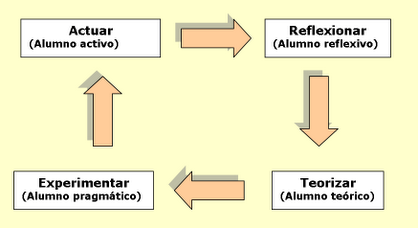 En la práctica, la mayoría de nosotros tendemos a especializarnos en una, o como mucho dos, de esas cuatro fases, por lo que se pueden diferenciar cuatro tipos de alumnos, dependiendo de la fase en la que prefieran trabajar:Alumno activoAlumno reflexivoAlumno teóricoAlumno pragmáticoEn función de la fase del aprendizaje en la que nos especialicemos, el mismo contenido nos resultará más fácil (o más difícil) de aprender dependiendo de como nos lo presenten y de como lo trabajemos en el aula.Nuestro sistema educativo no es neutro. Si pensamos en las cuatro fases de la rueda de Kolb es muy evidente que la de conceptualización (teorizar) es la fase más valorada, sobre todo en los niveles de educación secundaria y superior, es decir, nuestro sistema escolar favorece a los alumnos teóricos por encima de todos los demás. Aunque en algunas asignaturas los alumnos pragmáticos pueden aprovechar sus capacidades los reflexivos a menudo se encuentran con que el ritmo que se impone a las actividades es tal que no les deja tiempo para rumiar las ideas como ellos necesitan. Peor aún lo tienen los alumnos a los que les gusta aprender a partir de la experiencia.Un aprendizaje óptimo requiere de las cuatro fases, por lo que será conveniente presentar nuestra materia de tal forma que garanticemos actividades que cubran todas las fases de la rueda de Kolb. Con eso por una parte facilitaremos el aprendizaje de todos los alumnos, cualesquiera que sea su estilo preferido y, además, les ayudaremos a potenciar las fases con los que se encuentran menos cómodos.2. Características de cada estiloCaracterísticas de cada estilo según Robles Ana,Características de cada estilo según Alonso C, Domingo J, Honey P (1994), “Los estilos de aprendizaje: procedimientos de diagnóstico y mejora”, Ediciones Mensajero, Bilbao, pp. 104-116.3. Facilidades y obstáculos para aprender según cada estiloFacilidades y obstáculos de cada estilo según Alonso C, Domingo J, Honey P (1994), “Los estilos de aprendizaje: procedimientos de diagnóstico y mejora”, Ediciones Mensajero, Bilbao, pp. 104-116.4. Como mejorar un estilo cuando tiene menor preferenciaBloqueos en cada estilo y planes de mejora según Alonso C, Domingo J, Honey P (1994), “Los estilos de aprendizaje: procedimientos de diagnóstico y mejora”, Ediciones Mensajero, Bilbao, pp. 104-116.5. Actividades para las cuatro fasesa. Actividades para actuar (Estilo activo)Todas las actividades que permitan la participación activa del alumno trabajan esta fase. Algunos ejemplos son las actividades de laboratorio y el trabajo de campo. En general el trabajo en proyectos y todas las actividades que supongan conseguir algo concreto.También el trabajo en equipo, las tareas poco estructuradas en las que los alumnos puedan explorar distintas posibilidades.EjemplosPermitimos la participación activa de los alumnos cuando les ofrecemos oportunidades para hacer algo con resultados concretos y, si es posible, a corto plazo. Por ejemplo, si les damos a leer un texto con vocabulario nuevo, les podemos pedir que se levanten a escribir en la pizarra las palabras que no entienden y, paralelamente, cuando vean en la pizarra una palabra que conocen, que se levanten a escribir su significado. De esa forma convertimos la lectura en algo mucho más activo de lo que es habitualmente.En la clase de lengua podemos utilizar cuestionarios como el que está a continuación, en los que les pedimos que entrevisten a los compañeros para conseguir información. El objetivo lingüístico es que practiquen la estructura que nos interese, creando a la vez una oportunidad para la acción.CuestionarioLevántate y, lo más rápidamente que puedes, encuentra a alguien de la clase que responda afirmativamente una de las siguientes preguntas. Recuerda que necesitas una persona distinta para cada pregunta.Alguien que se levantará antes de las 7 a.m.Alguien que tenga tres hermanos pequeños.Alguien que juegue al tenis.Alguien que haya estado este año en el extranjero.Alguien que venga andando al colegio.Alguien que beba más de dos litros de agua al día.Alguien que disfrute con las matemáticas.b. Actividades para reflexionar (Estilo reflexivo)Esta fase necesita de actividades que permitan a los alumnos pensar sobre lo que están haciendo.Por ejemplo, diarios de clase, cuestionarios de auto-evaluación, registros de actividades y la búsqueda de información.Para cubrir esta fase en el aula necesitamos crear oportunidades (por ejemplo, actividades en grupos pequeños) que les permitan comentar con sus compañeros lo que están haciendo, para que hablen y se expliquen unos alumnos a otros.EjemplosPodemos fomentar la reflexión por parte del alumno de muchas maneras. Muchas veces es suficiente con darles tiempo para comentar entre ellos lo que acabamos de explicar, pero también podemos recurrir a actividades más estructuradas, como el cuestionario que está a continuación, que está pensado para pasarlo al final del trimestre o evaluación.Comentario de EvaluaciónQué aprendiste durante esta evaluaciónDe la asignaturaSobre ti mismoSobre el grupoQué aspectos positivos destacarías en ti mismo/a?Qué tendría que cambiar en ti mismo?Qué aspectos positivos destacarías en la manera de dar la clase?Qué tendría que cambiar en la manera de dar la clase?Qué aspectos positivos destacarías en el grupo?Qué tendría que cambiar en el grupo?Qué aspectos positivos destacarías en la profesora?Qué tendría que cambiar en la profesora?Qué actividades de aula te gustaron más?Qué actividades te fueron más útiles?Cuáles no te sirvieron de nada?Algo más que te gustaría comentar?c. Actividades para teorizar (Estilo teórico)Esta fase requiere actividades bien estructuradas que le ayuden a los alumnos a pasar del ejemplo concreto al concepto teórico. Un ejemplo son las actividades en las que tienen que deducir reglas o modelos conceptuales, analizar datos o información, diseñar actividades o experimentos o pensar en las implicaciones de la información recibida.EjemplosEsta es la fase que más se trabaja normalmente, pero muchas veces lo que ocurre es que el trabajo de conceptualización lo realiza el profesor y los alumnos se limitan a recibirlo de forma pasiva. Otra alternativa es pedirles a los alumnos que deduzcan las reglas y conceptos a partir de información escrita.Por ejemplo, en vez de explicarles las reglas de gramática que rigen la formación de los distintos tiempos verbales en inglés les podemos hacer leer un texto donde aparezca el texto que queremos introducir, darles una explicación gramatical fotocopiada y pedirles que, trabajando en grupos y en un tiempo límite (por ejemplo, 20 minutos), rellenen una ficha como la que está a continuación. Pasado ese tiempo, el profesor resolvería las dudas y completaría la información que los alumnos no hayan sido capaces de deducir.Tarjeta de gramática del…..d. Actividades para experimentar (Estilo pragmático)En esta fase se parte de la teoría para ponerla en práctica. Las simulaciones, el estudio de casos prácticos y diseñar nuevos experimentos y tareas son actividades adecuadas para esta fase. También las actividades que les permiten aplicar la teoría y relacionarla con su vida diaria.EjemplosAunque puede parecer difícil realizar actividades de experimentación en asignaturas como la lengua o las matemáticas, en realidad no es complicado. Hay muchas maneras de presentar la información de tal forma que los alumnos tenga que relacionarla con su vida diaria y aplicarla de forma práctica.El siguiente cuestionario lo utilizamos para que practiquen cifras y números en lengua extranjera:El cuestionario del aguaTrabajando en grupos de tres, decidid cuál es la respuesta correcta para cada pregunta.Si un grifo que gotea llena una taza de café en 10 minutos, ¿cuanta agua desperdiciará en un año: a) 30 litros; b) 300 litros; c) 3.000 litros; d) 13.000 litros; e) 130.000 litros.Cuanta agua necesitas para llenar? a) Una taza de café. b) Un vaso de agua. c) Un lavabo.Para llenar una bañera necesitas: a) 20 litros de agua; b) 250 litros de agua; c) 2.500 litros de agua.Cada vez que dejas el agua correr mientras te cepillas los dientes malgastas aproximadamente: a) 10 litros de agua; b) 20 litros de agua; c) 40 litros de agua; d) 150 litros de agua.Si siempre cierras el grifo mientras te cepillas los dientes, al año ahorrarás: a) 200 litros; b) 1.250 litros; c) 8.200 litros; d) 90.250 litros.Cada vez que dejas correr el agua mientras lavas los platos malgastas aproximadamente 135 litros de agua. Eso es suficiente para: a) llenar una piscina; b) lavar un coche; c) lavarte los dientes.Ahora contesta las siguientes preguntas:Para cepillarte los dientes ¿dejas el agua correr o cierras el grifo?Cuando lavas los platos ¿dejas el agua correr o cierras el grifo?Cómo podrías ahorrar agua?ESTILOS DE APRENDIZAJE: EL MODELO DE LOS HEMISFERIOS CEREBRALESAprender no consiste en almacenar datos aislados. El cerebro humano se caracteriza por su capacidad de relacionar y asociar la gran cantidad de información que recibe continuamente y buscar pautas y crear esquemas que nos permitan entender el mundo que nos rodea. Pero no todos seguimos el mismo procedimiento, y la manera en que organicemos esa información afectará a nuestro estilo de aprendizaje.Cada hemisferio procesa la información que recibe de distinta manera, es decir, hay distintas formas de pensamiento asociadas con cada hemisferio.Según como organicemos la información recibida, podemos distinguir entre alumnos hemisferio derecho y alumnos hemisferio izquierdo.El hemisferio lógico, normalmente el izquierdo, procesa la información de manera secuencial y lineal. El hemisferio lógico forma la imagen del todo a partir de las partes y es el que se ocupa de analizar los detalles. El hemisferio lógico piensa en palabras y en números, es decir contiene la capacidad para la matemática y para leer y escribir.Este hemisferio emplea un estilo de pensamiento convergente obteniendo nueva información al usar datos ya disponibles, formando nuevas ideas o datos convencionalmente aceptables.El hemisferio holístico, normalmente el derecho, procesa la información de manera global, partiendo del todo para entender las distintas partes que componen ese todo. El hemisferio holístico es intuitivo en vez de lógico, piensa en imágenes y sentimientos.Este hemisferio emplea un estilo de pensamiento divergente, creando una variedad y cantidad de ideas nuevas, más allá de los patrones convencionales. El currículum escolar toma en cuenta las habilidades de este hemisferio para los cursos de arte, música y educación física.Aunque no siempre el hemisferio lógico se corresponde con el hemisferio izquierdo ni el holístico con el derecho en un principio se pensó que así era, por lo que con frecuencia se habla de alumnos hemisferio izquierdo (o alumnos analíticos) y alumnos hemisferio derecho (o alumnos relajados o globales).Un hemisferio no es más importante que el otro: para poder realizar cualquier tarea necesitamos usar los dos hemisferios, especialmente si es una tarea complicada. Para poder aprender bien necesitamos usar los dos hemisferios, pero la mayoría de nosotros tendemos a usar uno más que el otro, o preferimos pensar de una manera o de otra. Cada manera de pensar está asociada con distintas habilidades.El comportamiento en el aula de los alumnos variará en función del modo de pensamiento que prefieran.Nuestro sistema escolar tiende a privilegiar el hemisferio lógico sobre el hemisferio holístico (los currículum dan mucha importancia materias como matemática y lengua, se privilegia la rapidez para contestar, los manuales contienen ejercicios aptos para el hemisferio lógico, etc.). Además, muchos profesores tuvieron éxito personal con un estilo verbal, secuencial y lógico, y asumen que esto funciona para todos los estudiantes. Lo que nos interesa es organizar el trabajo en el aula de tal forma que las actividades potencien la utilización de ambos modos de pensamiento.ESTILOS DE APRENDIZAJE: EL MODELO DE LA PROGRAMACIÓN NEUROLÍNGUISTICA1. GeneralidadesEste modelo, también llamado visual-auditivo-kinestésico (VAK), toma en cuenta el criterio neurolinguístico, que considera que la vía de ingreso de la información (ojo, oído, cuerpo) –o, si se quiere, el sistema de representación (visual, auditivo, kinestésico)- resulta fundamental en las preferencias de quien aprende o enseña. Por ejemplo, cuando le presentan a alguien, ¿qué le es más fácil recordar después: la cara (visual), el nombre (auditivo), o la impresión (kinestésico) que la persona le produjo?Más concretamente (Sin mención de autor, 2000a), tenemos tres grandes sistemas para representar mentalmente la información, el visual, el auditivo y el kinestésico. Utilizamos el sistema de representación visual siempre que recordamos imágenes abstractas (como letras y números) y concretas. El sistema de representación auditivo es el que nos permite oír en nuestra mente voces, sonidos, música. Cuando recordamos una melodía o una conversación, o cuando reconocemos la voz de la persona que nos habla por teléfono estamos utilizando el sistema de representación auditivo. Por último, cuando recordamos el sabor de nuestra comida favorita, o lo que sentimos al escuchar una canción estamos utilizando el sistema de representación kinestésico.La mayoría de nosotros utilizamos los sistemas de representación de forma desigual, potenciando unos e infra-utilizando otros. Los sistemas de representación se desarrollan más cuanto más los utilicemos. La persona acostumbrada a seleccionar un tipo de información absorberá con mayor facilidad la información de ese tipo o, planteándolo al revés, la persona acostumbrada a ignorar la información que recibe por un canal determinado no aprenderá la información que reciba por ese canal, no porque no le interese, sino porque no está acostumbrada a prestarle atención a esa fuente de información. Utilizar más un sistema implica que hay sistemas que se utilizan menos y, por lo tanto, que distintos sistemas de representación tendrán distinto grado de desarrollo (Sin mención de autor, 2000a).Los sistemas de representación no son buenos o malos, pero si más o menos eficaces para realizar determinados procesos mentales. Si estoy eligiendo la ropa que me voy a poner puede ser una buena táctica crear una imagen de las distintas prendas de ropa y 'ver' mentalmente como combinan entre sí (Sin mención de autor, 2000a).A continuación se especifican las características de cada uno de estos tres sistemas.Sistema de representación visual.- Los alumnos visuales aprenden mejor cuando leen o ven la información de alguna manera. En una conferencia, por ejemplo, preferirán leer las fotocopias o transparencias a seguir la explicación oral, o, en su defecto, tomarán notas para poder tener algo que leer.Cuando pensamos en imágenes (por ejemplo, cuando 'vemos' en nuestra mente la página del libro de texto con la información que necesitamos) podemos traer a la mente mucha información a la vez. Por eso la gente que utiliza el sistema de representación visual tiene más facilidad para absorber grandes cantidades de información con rapidez.Visualizar nos ayuda además a establecer relaciones entre distintas ideas y conceptos. Cuando un alumno tiene problemas para relacionar conceptos muchas veces se debe a que está procesando la información de forma auditiva o kinestésica.La capacidad de abstracción y la capacidad de planificar están directamente relacionada con la capacidad de visualizar. Esas dos características explican que la gran mayoría de los alumnos universitarios (y por ende, de los profesores) sean visuales.Sistema de representación auditivo.- Cuando recordamos utilizando el sistema de representación auditivo lo hacemos de manera secuencial y ordenada. Los alumnos auditivos aprenden mejor cuando reciben las explicaciones oralmente y cuando pueden hablar y explicar esa información a otra persona. En un examen, por ejemplo, el alumno que vea mentalmente la página del libro podrá pasar de un punto a otro sin perder tiempo, porqué está viendo toda la información a la vez. Sin embargo, el alumno auditivo necesita escuchar su grabación mental paso a paso. Los alumnos que memorizan de forma auditiva no pueden olvidarse ni una palabra, porque no saben seguir. Es como cortar la cinta de una cassette. Por el contrario, un alumno visual que se olvida de una palabra no tiene mayores problemas, porqué sigue viendo el resto del texto o de la información.El sistema auditivo no permite relacionar conceptos o elaborar conceptos abstractos con la misma facilidad que el sistema visual y no es tan rápido. Es, sin embargo, fundamental en el aprendizaje de los idiomas, y naturalmente, de la música.
Sistema de representación kinestésico.- Cuando procesamos la información asociándola a nuestras sensaciones y movimientos, a nuestro cuerpo, estamos utilizando el sistema de representación kinestésico. Utilizamos este sistema, naturalmente, cuando aprendemos un deporte, pero también para muchas otras actividades. Por ejemplo, muchos profesores comentan que cuando corrigen ejercicios de sus alumnos, notan físicamente si algo está mal o bien. O que las faltas de ortografía les molestan físicamente.Escribir a máquina es otro ejemplo de aprendizaje kinestésico. La gente que escribe bien a máquina no necesita mirar donde está cada letra, de hecho si se les pregunta dónde está una letra cualquiera puede resultarles difícil contestar, sin embargo sus dedos saben lo que tienen que hacer.Aprender utilizando el sistema kinestésico es lento, mucho más lento que con cualquiera de los otros dos sistemas, el visual y el auditivo. Se necesita más tiempo para aprender a escribir a máquina sin necesidad de pensar en lo que uno está haciendo que para aprenderse de memoria la lista de letras y símbolos que aparecen en el teclado.El aprendizaje kinestésico también es profundo. Nos podemos aprender una lista de palabras y olvidarlas al día siguiente, pero cuando uno aprende a montar en bicicleta, no se olvida nunca. Una vez que sabemos algo con nuestro cuerpo, que lo hemos aprendido con la memoria muscular, es muy difícil que se nos olvide.Los alumnos que utilizan preferentemente el sistema kinestésico necesitan, por tanto, más tiempo que los demás. Decimos de ellos que son lentos. Esa lentitud no tiene nada que ver con la falta de inteligencia, sino con su distinta manera de aprender.Los alumnos kinestésicos aprenden cuando hacen cosas como, por ejemplo, experimentos de laboratorio o proyectos. El alumno kinestésico necesita moverse. Cuando estudian muchas veces pasean o se balancean para satisfacer esa necesidad de movimiento. En el aula buscarán cualquier excusa para levantarse y moverse.Se estima que un 40% de las personas es visual, un 30% auditiva y un 30% kinestésica (Sin mención de autor, 2001b).Algunos ejemplos de actividades adaptadas a cada estiloFuente: Parcialmente modificado de Pérez Jiménez J, “Programación neurolinguística y sus estilos de aprendizaje”Asimismo, el comportamiento según el sistema de representación preferido (Sin mención de autor, 2000a), puede ser sintetizado en el siguiente cuadro:2. El modelo neurolinguístico en el aulaCada vez que explicamos algo o que le ponemos a nuestro alumnos un ejercicio utilizamos un sistema de representación y no otros. Cada ejercicio, cada actividad, cada experimento, según como este diseñado presentará la información de una determinada manera y le pedirá a los alumnos que utilicen unos sistemas de representación concretos. Qué sistema de representación tienen que utilizar nuestros alumnos cuando les explicamos algo oralmente? Cuándo escribimos en la pizarra? Cuándo completan un rompecabezas? (Sin mención de autor, 2000a). Respuestas: el auditivo, el visual y el kinestésico respectivamente.Cuando nos presentan información, o cuando tenemos que hacer un ejercicio, en nuestro sistema de representación preferido nos es más fácil entenderla. Un alumno auditivo entiende mucho mejor lo que oye que lo que ve, aunque las explicaciones sean exactamente iguales.Después de recibir la misma explicación (Sin mención de autor, 2000a), no todos los alumnos recordarán lo mismo. A algunos alumnos les será más fácil recordar las explicaciones que se escribieron en la pizarra, mientras que a otros podrían recordar mejor las palabras del profesor y, en un tercer grupo, tendríamos alumnos que recordarían mejor la impresión que esa clase les causó.Cuando a un grupo de alumnos acostumbrados a fijarse en lo que ven les damos las instrucciones oralmente (por ejemplo, haced el ejercicio 2 de la lección 4) lo más probable es que tengamos que repetirles la información varias veces, porque no la oirán. Si con ese mismo grupo de alumnos escribimos las instrucciones en la pizarra nos evitaremos gran cantidad de repeticiones.Como profesores y para potenciar el aprendizaje de nuestro alumnos nos interesará organizar el trabajo del aula teniendo en cuenta la manera de aprender de todos nuestros alumnos (Sin mención de autor, 2000a).Desde el punto de los estilos de aprendizaje, lo más importante que puedo hacer como profesor es aprender a presentar la misma información utilizando todos los sistemas de representación, para que sea igualmente accesible a todos mis alumnos, visuales, auditivos o kinestésicos (Sin mención de autor, 2000a).La mayoría de los docentes prefieren los canales visuales (pizarrón, películas, láminas, explicaciones verbales, por sobre los kinestésicos (prácticas, demostraciones, experimentos, ejercicios, técnicas vivenciales). En estos casos, como se siente un alumno kinestésico con un docente visual? La PNL propone mejorar el nivel de comunicación entre ellos mediante verbalizaciones y actividades que comprendan las tres vías de acceso a la información. Si usamos las tres formas, podremos aprender mucho mejor (Sin mención de autor, 2001b).Finalmente, se indican a continuación el tipo de actividad realizada por alumnos y docentes cuando utilizan sus sistemas de representación preferidos (Sin mención de autor, 2000a):3. Referencias bibliográficasPérez Jiménez J (2001) “Programación Neurolinguística y sus estilos de aprendizaje”, disponible en http://www.aldeaeducativa.com /aldea/tareas2.asp?which=1683Robles Ana, (2000a) “Estilos de aprendizaje: como seleccionamos y representamos la información”, disponible en http://www.galeon.com/aprenderaaprender /general/indice.htmlSin mención de autor (2001b), “Reconociendo nuestros estilos de aprendizaje”, disponible en:  www.minedu.gob.pe/gestion_pedagogicaANEXO: ALGUNOS CUESTIONARIOS DE ESTILOS DE APRENDIZAJE SEGÚN EL MODELO PNLINVENTARIO SOBRE ESTILOS DE APRENDIZAJE(De acuerdo al modelo PNL)Nombre:………………… Fecha:…………………Este inventario es para ayudarle a descubrir su manera preferida de aprender. Cada persona tiene su manera preferida de aprender. Reconocer sus preferencias le ayudará a comprender sus fuerzas en cualquier situación de aprendizaje.Por favor, responda Ud. verdaderamente a cada pregunta. Responda Ud. según lo que hace actualmente, no según lo que piense que sea la respuesta correcta.Use Ud. la escala siguiente para responder a cada pregunta: Ponga un círculo sobre su respuesta.1 = Nunca      2 = Raramente      3 = Ocasionalmente       4 = Usualmente      5 = SiempreFuente: Metts Ralph (1999) “Teorías y ejercicios”, Santiago de Chile, pp. 32.Derechos de propiedad literaria 1987 Ralph Metts S.J.Aunque el autor de este Inventario no ha proporcionado una forma de evaluarlo, proponemos aquí al lector una manera de hacerlo llenando la siguiente planilla en base a las respuestas del alumno:Fueron eliminadas las preguntas 16-18-20 para que quedaran la misma cantidad de preguntas por cada estilo.Una vez completada la planilla, deberán obtenerse tres puntajes, correspondientes a los tres estilos de aprendizaje, los que definirán el perfil del estilo del alumno.TEST DE SISTEMA DE REPRESENTACIÓN FAVORITO(De acuerdo al modelo PNL)
Elige la opción más adecuada:1.- Cuando estás en clase y el profesor explica algo que está escrito en la pizarra o en tu libro, te es más fácil seguir las explicaciones:a) escuchando al profesorb) leyendo el libro o la pizarrac) te aburres y esperas que te den algo que hacer a ti2.- Cuando estás en clase:a) te distraen los ruidosb) te distrae el movimientoc) te distraes cuando las explicaciones son demasiado largas.3.- Cuando te dan instrucciones:a) te pones en movimiento antes de que acaben de hablar y explicar lo que hay que hacer.b) te cuesta recordar las instrucciones orales, pero no hay problema si te las dan por escritoc) recuerdas con facilidad las palabras exactas de lo que te dijeron.4.- Cuando tienes que aprender algo de memoria:a) memorizas lo que ves y recuerdas la imagen (por ejemplo, la página del libro)b) memorizas mejor si repites rítmicamente y recuerdas paso a pasoc) memorizas a base de pasear y mirar y recuerdas una idea general mejor que los detalles5.- En clase lo que más te gusta es que:a) se organicen debates y que haya dialogob) que se organicen actividades en que los alumnos tengan que hacer cosas y puedan moverse.c) que te den el material escrito y con fotos, diagramas.6.- Marca las dos frases con las que te identifiques más:a) Cuando escuchas al profesor te gusta hacer garabatos en un papel.b) Eres visceral e intuitivo, muchas veces te gusta/disgusta la gente sin saber bien porqué.c) Te gusta tocar las cosas y tiendes a acercarte mucho a la gente cuando hablas con alguien.d) Tus cuadernos y libretas están ordenados y bien presentados, te molestan los tachones y las correcciones.e) Prefieres los chistes a los cómics.f) Sueles hablar contigo mismo cuando estás haciendo algún trabajo.Respuestas:1.- a) auditivo b) visual c) kinestésico2.- a) auditivo b) visual c) kinestésico3.- a) kinestésico b) visual c) auditivo4.- a) visual b) auditivo c) kinestésico5.- a) auditivo b) kinestésico c) visual6.- a) visual; b) kinestésico; c) kinestésico; d) visual; e) auditivo; f) auditivo.Fuente: Robles Ana, http://www.galeon.com/aprenderaaprender/general/indice.htmlTEST DE PREFERENCIAS NEUROLINGUISTICAS PARA EDUCACION(Modificado por Pablo Cazau de "http://www.galeon.com/aprenderaaprender")
Elige una sola opción en cada pregunta:1- En clase te resulta más fácil seguir las explicaciones:a) Escuchando al profesorb) Leyendo el libro o el pizarrónc) Si te dan algo para hacer2- Cuando estás en clase:a) Te distraen las lucesb) Te distraen los ruidosc) Te distrae el movimiento3- Marca la frase que más corresponde a tu manera de ser:a) Sueles hablar contigo mismo cuando estás haciendo algún trabajob) Cuando escuchas al profesor te gusta hacer garabatos en un papelc) Te gusta tocar las cosas y tiendes a acercarte mucho a la gente cuando hablas con alguien4- Cuando te dan instrucciones:a) te pones en movimiento antes de que acaben de hablar y explicar lo que hay que hacerb) te cuesta recordar las instrucciones orales, pero no hay problema si te las dan por escritoc) recuerdas con facilidad las palabras exactas de lo que te dijeron5- Cuando tienes que aprender algo de memoria:a) memorizas lo que ves y recuerdas la imagen (por ejemplo, la página del libro)b) memorizas mejor si repites rítmicamente y recuerdas paso a pasoc) memorizas mejor si escuchas la clase grabada6- En clase lo que más te gusta es que:a) se organicen debates y que haya dialogob) que se organicen actividades en que los alumnos tengan que hacer cosas y puedan moversec) que te den el material escrito y con fotos y diagramas7- Marca la frase que más corresponde a tu manera de ser:a) Eres visceral e intuitivo, muchas veces te gusta/disgusta la gente sin saber bien porquéb) Tus cuadernos y libretas están ordenados y bien presentados, te molestan los tachones y las correccionesc) Prefieres los chistes a los cómicsRegistro de las respuestas: rodea con un círculo la respuesta correspondiente.Resultado:Cantidad de respuestas Visual =Cantidad de respuestas Auditivo =Cantidad de respuestas Kinestésico =INVENTARIO DE CANALES DE APRENDIZAJE(De acuerdo al modelo PNL)En el cuadro después de cada enunciado coloque el número 1, 2 o 3 que indique su mejor preferencia. Por favor, utilice:Número 3 = Frecuentemente.Número 2 = Algunas veces.Número 1 = Rara vez.Para obtener una indicación de su aprendizaje preferido, por favor sume los números en los cuadros de los siguientes aspectos:Puntaje de preferencia Visual: 2 4 7 9 13 = TotalPuntaje de preferencia Auditiva: 1 6 10 12 15 = TotalPuntaje de preferencia Táctil: 3 5 8 11 14 = TotalEl puntaje más alto indica que mi preferencia de aprendizaje es: ------------------------Ahora que yo sé cuál es mi estilo de aprendizaje dominante puedo aprender mejor con: ---------------------ESTILOS DE APRENDIZAJE: EL MODELO DE LAS INTELIGENCIAS MÚLTIPLESGardner define la inteligencia como una capacidad, cuando hasta hace poco era considerada algo innato e inamovible: se nacía inteligente o no, y la educación no podía cambiar esta situación. Al definir la inteligencia como una capacidad, Gardner la convierte en una destreza que se puede desarrollar. No niega el componente genético, pero esas potencialidades se van a desarrollar de una manera o de otra dependiendo del medio ambiente, nuestras experiencias, la educación recibida, etc. Así, ningún deportista llega a la cima sin entrenar, por buenas que sean sus cualidades naturales, y lo mismo se puede decir de los matemáticos, los poetas, etc (b).En el cuadro I incluído más abajo, pueden apreciarse los ocho tipos de inteligencia identificados por Gardner, así como sus características principales: lógico-matemática, lingüístico-verbal, corporal-kinestésica, espacial, musical, interpersonal, intrapersonal y naturalista.La mayoría de los individuos tenemos todas esas inteligencias, aunque cada una desarrollada de modo y a un nivel particular, producto de la dotación biológica de cada uno, de su interacción con el entorno y de la cultura imperante en su momento histórico. Las combinamos y las usamos en diferentes grados, de manera personal y única (a). Por ejemplo, un ingeniero necesita una inteligencia espacial bien desarrollada, pero también necesita de la inteligencia lógico - matemática para poder realizar cálculos de estructuras, de la inteligencia interpersonal para poder presentar sus proyectos, de la inteligencia corporal - kinestésica para poder conducir su coche hasta la obra, etc (b).Desde ya, también tenemos ciertas inteligencias menos desarrolladas. Hay gente de gran capacidad intelectual pero incapaz de, por ejemplo, elegir bien a sus amigos y, por el contrario, hay gente menos brillante en el colegio que triunfa en el mundo de los negocios o en su vida personal. Triunfar en los negocios, o en los deportes, requiere ser inteligente, pero en cada campo utilizamos un tipo de inteligencia distinto que no es mejor ni peor: Einstein no es más inteligente que Michael Jordan, pero sus inteligencias pertenecen a campos diferentes (b).Inteligencias múltiples e inteligencia emocional.- De los ocho tipos de inteligencia de los que habla Howard Gardner, dos se refieren a nuestra capacidad de comprender las emociones humanas: la interpersonal y la intrapersonal. Daniel Goleman agrupa ambos tipos de inteligencia bajo el nombre de inteligencia emocional. La inteligencia emocional es nuestra capacidad de comprender nuestras emociones y las de los demás. La inteligencia emocional determina, por ejemplo, nuestra capacidad de resistencia a la frustración, a la confusión, o nuestra manera de reaccionar ante la adversidad. Nuestra capacidad de aprendizaje está, por tanto íntimamente ligada a nuestra inteligencia emocional (b).Inteligencias múltiples y estilos de aprendizaje.- Gardner rechaza la noción de los estilos de aprendizaje como algo fijo e inmutable para cada individuo. Pero si entendemos el estilo de aprendizaje como las tendencias globales de un individuo a la hora de aprender y si partimos de la base de que esas tendencias globales no son algo fijo e inmutable, sino que están en continua evolución, vemos que no hay contraposición real entre la teoría de las inteligencias múltiples y las teorías sobre los estilos de aprendizaje (b).Las inteligencias múltiples en la escuela.- Para Gardner, todas las inteligencias son igualmente importantes. El problema es que nuestro sistema escolar no las trata por igual y ha entronizado las dos primeras de la lista, (la inteligencia lógico - matemática y la inteligencia lingüístico -verbal) hasta el punto de negar la existencia de las demás (b).La misma materia se puede presentar de formas muy diversas que permitan al alumno asimilarla partiendo de sus capacidades y aprovechando sus puntos fuertes. Pero, además, tenemos que plantearnos si una educación centrada en sólo dos tipos de inteligencia es la más adecuada para preparar a nuestros alumnos para vivir en un mundo cada vez más complejo (b).En el Cuadro II pueden apreciarse como funcionan las inteligencias múltiples en el entorno escolar.CUADRO I – INTELIGENCIAS MULTIPLES: DEFINICION Y ACTIVIDADES ASOCIADASCUADRO II – INTELIGENCIAS MULTIPLES EN EL AULACuadro traducido por Nuria de Salvador de Developing Students' Multiple Intelligences. NICHOLSON-NELSON, K. ( New York: Scholastic Professional Books 1998.